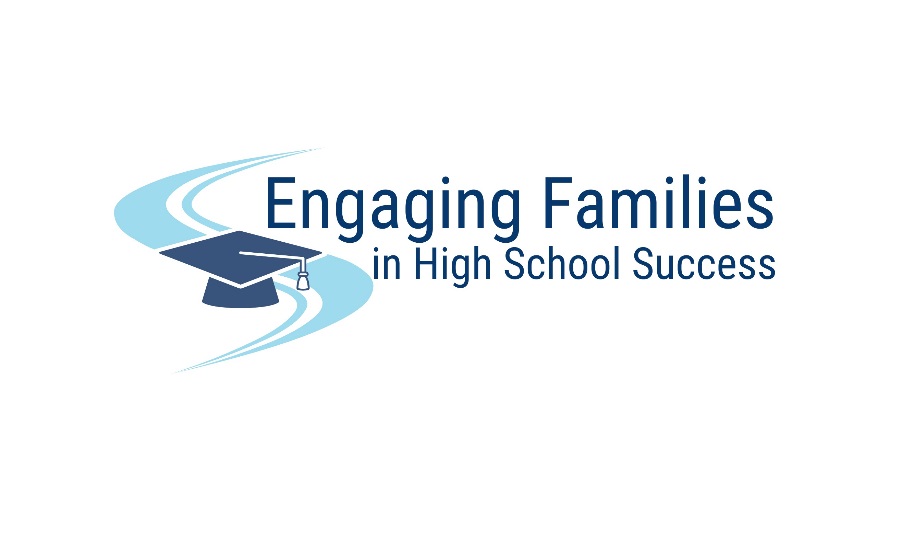 Cycle of InquiryName of school:Name of event/activity                                          			 Date of event/ActivityWhat did you plan?What was the goal?What did you observe during the activity?What did you learn? Did you meet your goal?What did you conclude from this experience?